Додаток 4 до Порядку складання бюджетної звітності розпорядниками та одержувачами бюджетних коштів, звітності фондами загальнообов'язкового державного соціального і пенсійного страхування (пункт 1 розділу II) Додаток 4 до Порядку складання бюджетної звітності розпорядниками та одержувачами бюджетних коштів, звітності фондами загальнообов'язкового державного соціального і пенсійного страхування (пункт 1 розділу II) Додаток 4 до Порядку складання бюджетної звітності розпорядниками та одержувачами бюджетних коштів, звітності фондами загальнообов'язкового державного соціального і пенсійного страхування (пункт 1 розділу II) Додаток 4 до Порядку складання бюджетної звітності розпорядниками та одержувачами бюджетних коштів, звітності фондами загальнообов'язкового державного соціального і пенсійного страхування (пункт 1 розділу II) Додаток 4 до Порядку складання бюджетної звітності розпорядниками та одержувачами бюджетних коштів, звітності фондами загальнообов'язкового державного соціального і пенсійного страхування (пункт 1 розділу II) Додаток 4 до Порядку складання бюджетної звітності розпорядниками та одержувачами бюджетних коштів, звітності фондами загальнообов'язкового державного соціального і пенсійного страхування (пункт 1 розділу II)  Звіт  про надходження і використання інших надходжень спеціального фонду (форма N 4-3м) Звіт  про надходження і використання інших надходжень спеціального фонду (форма N 4-3м) Звіт  про надходження і використання інших надходжень спеціального фонду (форма N 4-3м) Звіт  про надходження і використання інших надходжень спеціального фонду (форма N 4-3м) Звіт  про надходження і використання інших надходжень спеціального фонду (форма N 4-3м) Звіт  про надходження і використання інших надходжень спеціального фонду (форма N 4-3м) Звіт  про надходження і використання інших надходжень спеціального фонду (форма N 4-3м) Звіт  про надходження і використання інших надходжень спеціального фонду (форма N 4-3м) Звіт  про надходження і використання інших надходжень спеціального фонду (форма N 4-3м) Звіт  про надходження і використання інших надходжень спеціального фонду (форма N 4-3м) Звіт  про надходження і використання інших надходжень спеціального фонду (форма N 4-3м) Звіт  про надходження і використання інших надходжень спеціального фонду (форма N 4-3м) Звіт  про надходження і використання інших надходжень спеціального фонду (форма N 4-3м) Звіт  про надходження і використання інших надходжень спеціального фонду (форма N 4-3м) Звіт  про надходження і використання інших надходжень спеціального фонду (форма N 4-3м) Звіт  про надходження і використання інших надходжень спеціального фонду (форма N 4-3м) Звіт  про надходження і використання інших надходжень спеціального фонду (форма N 4-3м) Звіт  про надходження і використання інших надходжень спеціального фонду (форма N 4-3м) Звіт  про надходження і використання інших надходжень спеціального фонду (форма N 4-3м) за 2018 рік за 2018 рік за 2018 рік за 2018 рік за 2018 рік за 2018 рік за 2018 рік за 2018 рік за 2018 рік за 2018 рік за 2018 рік за 2018 рік за 2018 рік за 2018 рік за 2018 рік за 2018 рік за 2018 рік за 2018 рік за 2018 рік КОДИ КОДИ КОДИ КОДИ Установа Середня загальноосвітня школа №42 м.Львова Середня загальноосвітня школа №42 м.Львова Середня загальноосвітня школа №42 м.Львова Середня загальноосвітня школа №42 м.Львова Середня загальноосвітня школа №42 м.Львова Середня загальноосвітня школа №42 м.Львова Середня загальноосвітня школа №42 м.Львова Середня загальноосвітня школа №42 м.Львова Середня загальноосвітня школа №42 м.Львова Середня загальноосвітня школа №42 м.Львова Середня загальноосвітня школа №42 м.Львова Середня загальноосвітня школа №42 м.Львова за ЄДРПОУ за ЄДРПОУ 23887307 23887307 23887307 23887307 Територія Личаківський Личаківський Личаківський Личаківський Личаківський Личаківський Личаківський Личаківський Личаківський Личаківський Личаківський Личаківський за КОАТУУ за КОАТУУ 4610137200 4610137200 4610137200 4610137200Організаційно-правова форма господарювання  Комунальна організація (установа, заклад) Комунальна організація (установа, заклад) Комунальна організація (установа, заклад) Комунальна організація (установа, заклад) Комунальна організація (установа, заклад) Комунальна організація (установа, заклад) Комунальна організація (установа, заклад) Комунальна організація (установа, заклад) Комунальна організація (установа, заклад) Комунальна організація (установа, заклад) Комунальна організація (установа, заклад) Комунальна організація (установа, заклад) за КОПФГ за КОПФГ 430 430 430 430Код та назва відомчої класифікації видатків та кредитування державного бюджету     -     Код та назва відомчої класифікації видатків та кредитування державного бюджету     -     Код та назва відомчої класифікації видатків та кредитування державного бюджету     -     Код та назва відомчої класифікації видатків та кредитування державного бюджету     -     Код та назва відомчої класифікації видатків та кредитування державного бюджету     -     Код та назва відомчої класифікації видатків та кредитування державного бюджету     -     Код та назва відомчої класифікації видатків та кредитування державного бюджету     -     Код та назва відомчої класифікації видатків та кредитування державного бюджету     -     Код та назва відомчої класифікації видатків та кредитування державного бюджету     -     Код та назва відомчої класифікації видатків та кредитування державного бюджету     -     Код та назва відомчої класифікації видатків та кредитування державного бюджету     -     Код та назва відомчої класифікації видатків та кредитування державного бюджету     -     Код та назва відомчої класифікації видатків та кредитування державного бюджету     -     Код та назва програмної класифікації видатків та кредитування державного бюджету     -     Код та назва програмної класифікації видатків та кредитування державного бюджету     -     Код та назва програмної класифікації видатків та кредитування державного бюджету     -     Код та назва програмної класифікації видатків та кредитування державного бюджету     -     Код та назва програмної класифікації видатків та кредитування державного бюджету     -     Код та назва програмної класифікації видатків та кредитування державного бюджету     -     Код та назва програмної класифікації видатків та кредитування державного бюджету     -     Код та назва програмної класифікації видатків та кредитування державного бюджету     -     Код та назва програмної класифікації видатків та кредитування державного бюджету     -     Код та назва програмної класифікації видатків та кредитування державного бюджету     -     Код та назва програмної класифікації видатків та кредитування державного бюджету     -     Код та назва програмної класифікації видатків та кредитування державного бюджету     -     Код та назва програмної класифікації видатків та кредитування державного бюджету     -     Код та назва типової відомчої класифікації видатків та кредитування місцевих бюджетів 006 - Орган з питань освіти і науки Код та назва типової відомчої класифікації видатків та кредитування місцевих бюджетів 006 - Орган з питань освіти і науки Код та назва типової відомчої класифікації видатків та кредитування місцевих бюджетів 006 - Орган з питань освіти і науки Код та назва типової відомчої класифікації видатків та кредитування місцевих бюджетів 006 - Орган з питань освіти і науки Код та назва типової відомчої класифікації видатків та кредитування місцевих бюджетів 006 - Орган з питань освіти і науки Код та назва типової відомчої класифікації видатків та кредитування місцевих бюджетів 006 - Орган з питань освіти і науки Код та назва типової відомчої класифікації видатків та кредитування місцевих бюджетів 006 - Орган з питань освіти і науки Код та назва типової відомчої класифікації видатків та кредитування місцевих бюджетів 006 - Орган з питань освіти і науки Код та назва типової відомчої класифікації видатків та кредитування місцевих бюджетів 006 - Орган з питань освіти і науки Код та назва типової відомчої класифікації видатків та кредитування місцевих бюджетів 006 - Орган з питань освіти і науки Код та назва типової відомчої класифікації видатків та кредитування місцевих бюджетів 006 - Орган з питань освіти і науки Код та назва типової відомчої класифікації видатків та кредитування місцевих бюджетів 006 - Орган з питань освіти і науки Код та назва типової відомчої класифікації видатків та кредитування місцевих бюджетів 006 - Орган з питань освіти і науки Код та назва програмної класифікації видатків та кредитування місцевих бюджетів (код та назва Типової програмної класифікації видатків та кредитування місцевих бюджетів / Тимчасової класифікації видатків та кредитування для бюджетів місцевого самоврядування, які не застосовують програмно-цільового методу) 0617363 - Виконання інвестиційних проектів в рамках здійснення заходів щодо соціально-економічного розвитку окремих територій Код та назва програмної класифікації видатків та кредитування місцевих бюджетів (код та назва Типової програмної класифікації видатків та кредитування місцевих бюджетів / Тимчасової класифікації видатків та кредитування для бюджетів місцевого самоврядування, які не застосовують програмно-цільового методу) 0617363 - Виконання інвестиційних проектів в рамках здійснення заходів щодо соціально-економічного розвитку окремих територій Код та назва програмної класифікації видатків та кредитування місцевих бюджетів (код та назва Типової програмної класифікації видатків та кредитування місцевих бюджетів / Тимчасової класифікації видатків та кредитування для бюджетів місцевого самоврядування, які не застосовують програмно-цільового методу) 0617363 - Виконання інвестиційних проектів в рамках здійснення заходів щодо соціально-економічного розвитку окремих територій Код та назва програмної класифікації видатків та кредитування місцевих бюджетів (код та назва Типової програмної класифікації видатків та кредитування місцевих бюджетів / Тимчасової класифікації видатків та кредитування для бюджетів місцевого самоврядування, які не застосовують програмно-цільового методу) 0617363 - Виконання інвестиційних проектів в рамках здійснення заходів щодо соціально-економічного розвитку окремих територій Код та назва програмної класифікації видатків та кредитування місцевих бюджетів (код та назва Типової програмної класифікації видатків та кредитування місцевих бюджетів / Тимчасової класифікації видатків та кредитування для бюджетів місцевого самоврядування, які не застосовують програмно-цільового методу) 0617363 - Виконання інвестиційних проектів в рамках здійснення заходів щодо соціально-економічного розвитку окремих територій Код та назва програмної класифікації видатків та кредитування місцевих бюджетів (код та назва Типової програмної класифікації видатків та кредитування місцевих бюджетів / Тимчасової класифікації видатків та кредитування для бюджетів місцевого самоврядування, які не застосовують програмно-цільового методу) 0617363 - Виконання інвестиційних проектів в рамках здійснення заходів щодо соціально-економічного розвитку окремих територій Код та назва програмної класифікації видатків та кредитування місцевих бюджетів (код та назва Типової програмної класифікації видатків та кредитування місцевих бюджетів / Тимчасової класифікації видатків та кредитування для бюджетів місцевого самоврядування, які не застосовують програмно-цільового методу) 0617363 - Виконання інвестиційних проектів в рамках здійснення заходів щодо соціально-економічного розвитку окремих територій Код та назва програмної класифікації видатків та кредитування місцевих бюджетів (код та назва Типової програмної класифікації видатків та кредитування місцевих бюджетів / Тимчасової класифікації видатків та кредитування для бюджетів місцевого самоврядування, які не застосовують програмно-цільового методу) 0617363 - Виконання інвестиційних проектів в рамках здійснення заходів щодо соціально-економічного розвитку окремих територій Код та назва програмної класифікації видатків та кредитування місцевих бюджетів (код та назва Типової програмної класифікації видатків та кредитування місцевих бюджетів / Тимчасової класифікації видатків та кредитування для бюджетів місцевого самоврядування, які не застосовують програмно-цільового методу) 0617363 - Виконання інвестиційних проектів в рамках здійснення заходів щодо соціально-економічного розвитку окремих територій Код та назва програмної класифікації видатків та кредитування місцевих бюджетів (код та назва Типової програмної класифікації видатків та кредитування місцевих бюджетів / Тимчасової класифікації видатків та кредитування для бюджетів місцевого самоврядування, які не застосовують програмно-цільового методу) 0617363 - Виконання інвестиційних проектів в рамках здійснення заходів щодо соціально-економічного розвитку окремих територій Код та назва програмної класифікації видатків та кредитування місцевих бюджетів (код та назва Типової програмної класифікації видатків та кредитування місцевих бюджетів / Тимчасової класифікації видатків та кредитування для бюджетів місцевого самоврядування, які не застосовують програмно-цільового методу) 0617363 - Виконання інвестиційних проектів в рамках здійснення заходів щодо соціально-економічного розвитку окремих територій Код та назва програмної класифікації видатків та кредитування місцевих бюджетів (код та назва Типової програмної класифікації видатків та кредитування місцевих бюджетів / Тимчасової класифікації видатків та кредитування для бюджетів місцевого самоврядування, які не застосовують програмно-цільового методу) 0617363 - Виконання інвестиційних проектів в рамках здійснення заходів щодо соціально-економічного розвитку окремих територій Код та назва програмної класифікації видатків та кредитування місцевих бюджетів (код та назва Типової програмної класифікації видатків та кредитування місцевих бюджетів / Тимчасової класифікації видатків та кредитування для бюджетів місцевого самоврядування, які не застосовують програмно-цільового методу) 0617363 - Виконання інвестиційних проектів в рамках здійснення заходів щодо соціально-економічного розвитку окремих територій Періодичність: річна   Одиниця виміру: грн. коп.  Показники КЕКВ та/або ККК Код рядка Код рядка Затверджено на звітний рік Затверджено на звітний період (рік) Залишок на початок звітного року Залишок на початок звітного року Залишок на початок звітного року Перераховано залишок Надійшло коштів за звітний період (рік) Касові за звітний період (рік) Касові за звітний період (рік) Касові за звітний період (рік) Залишок на кінець звітного періоду (року) Залишок на кінець звітного періоду (року) Залишок на кінець звітного періоду (року) Залишок на кінець звітного періоду (року) Залишок на кінець звітного періоду (року) Показники КЕКВ та/або ККК Код рядка Код рядка Затверджено на звітний рік Затверджено на звітний період (рік) усього у тому числі на рахунках в установах банків у тому числі на рахунках в установах банків Перераховано залишок Надійшло коштів за звітний період (рік) усього у тому числі перераховані з рахунків в установах банків у тому числі перераховані з рахунків в установах банків Залишок на кінець звітного періоду (року) Залишок на кінець звітного періоду (року) Залишок на кінець звітного періоду (року) Залишок на кінець звітного періоду (року) Залишок на кінець звітного періоду (року) Показники КЕКВ та/або ККК Код рядка Код рядка Затверджено на звітний рік Затверджено на звітний період (рік) усього у тому числі на рахунках в установах банків у тому числі на рахунках в установах банків Перераховано залишок Надійшло коштів за звітний період (рік) усього у тому числі перераховані з рахунків в установах банків у тому числі перераховані з рахунків в установах банків усього усього у тому числі на рахунках в установах банків у тому числі на рахунках в установах банків у тому числі на рахунках в установах банків 1 2 3 3 4 5 6 7 7 8 9 10 11 11 12 12 13 13 13 Видатки та надання кредитів - усього X 010 010 82400,00 82400,00 - - - - 82400,00 82400,00 2400,00 2400,00 - - - - - у тому числі: Поточні  видатки 2000 020 020 - - - - - - - - - - - - - - - Оплата праці і нарахування на заробітну плату 2100 030 030 - - - - - - - - - - - - - - -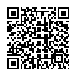  201900000005362958 АС  " Є-ЗВІТНІСТЬ " АС  " Є-ЗВІТНІСТЬ " АС  " Є-ЗВІТНІСТЬ " Кошти на реєстраційному рахунку Кошти на реєстраційному рахунку Кошти на реєстраційному рахунку ст. 1 з 4 ст. 1 з 4 ст. 1 з 4 ст. 1 з 4 ст. 1 з 4 ст. 1 з 4 1 2 3 3 4 5 6 7 7 8 9 10 11 11 12 12 13 13 Оплата праці 2110 040 040 - - - - - - - - - - - - - - Заробітна плата 2111 050 050 - - - - - - - - - - - - - - Грошове  забезпечення військовослужбовців 2112 060 060 - - - - - - - - - - - - - - Нарахування на оплату праці 2120 070 070 - - - - - - - - - - - - - - Використання товарів і послуг 2200 080 080 - - - - - - - - - - - - - - Предмети, матеріали, обладнання та інвентар 2210 090 090 - - - - - - - - - - - - - - Медикаменти та перев’язувальні матеріали 2220 100 100 - - - - - - - - - - - - - - Продукти харчування 2230 110 110 - - - - - - - - - - - - - - Оплата послуг (крім комунальних) 2240 120 120 - - - - - - - - - - - - - - Видатки на відрядження 2250 130 130 - - - - - - - - - - - - - - Видатки та заходи спеціального призначення 2260 140 140 - - - - - - - - - - - - - - Оплата комунальних послуг та енергоносіїв 2270 150 150 - - - - - - - - - - - - - - Оплата теплопостачання 2271 160 160 - - - - - - - - - - - - - - Оплата водопостачання  та водовідведення 2272 170 170 - - - - - - - - - - - - - - Оплата електроенергії 2273 180 180 - - - - - - - - - - - - - - Оплата природного газу 2274 190 190 - - - - - - - - - - - - - - Оплата інших енергоносіїв 2275 200 200 - - - - - - - - - - - - - - Оплата енергосервісу 2276 210 210 - - - - - - - - - - - - - - Дослідження і розробки, окремі заходи по реалізації державних (регіональних) програм 2280 220 220 - - - - - - - - - - - - - - Дослідження і розробки, окремі заходи розвитку по реалізації державних (регіональних) програм 2281 230 230 - - - - - - - - - - - - - - Окремі заходи по реалізації державних (регіональних) програм, не віднесені до заходів розвитку 2282 240 240 - - - - - - - - - - - - - - Обслуговування боргових зобов’язань 2400 250 250 - - - - - - - - - - - - - - Обслуговування внутрішніх боргових зобов’язань 2410 260 260 - - - - - - - - - - - - - - Обслуговування зовнішніх боргових зобов’язань 2420 270 270 - - - - - - - - - - - - - - Поточні трансферти 2600 280 280 - - - - - - - - - - - - - - Субсидії та поточні трансферти підприємствам (установам, організаціям) 2610 290 290 - - - - - - - - - - - - - - Поточні трансферти органам державного управління інших рівнів 2620 300 300 - - - - - - - - - - - - - - Поточні трансферти  урядам іноземних держав та міжнародним організаціям 2630 310 310 - - - - - - - - - - - - - - Соціальне забезпечення 2700 320 320 - - - - - - - - - - - - - - Виплата пенсій і допомоги 2710 330 330 - - - - - - - - - - - - - - Стипендії 2720 340 340 - - - - - - - - - - - - - - Інші виплати населенню 2730 350 350 - - - - - - - - - - - - - - Інші поточні видатки 2800 360 360 - - - - - - - - - - - - - - Капітальні  видатки 3000 370 370 82400,00 - - - - - 82400,00 82400,00 2400,00 2400,00 - - - -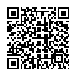  201900000005362958 АС  " Є-ЗВІТНІСТЬ " АС  " Є-ЗВІТНІСТЬ " АС  " Є-ЗВІТНІСТЬ " Кошти на реєстраційному рахунку Кошти на реєстраційному рахунку Кошти на реєстраційному рахунку ст. 2 з 4 ст. 2 з 4 ст. 2 з 4 ст. 2 з 4 ст. 2 з 4 1 2 3 3 4 5 6 7 7 8 9 10 11 11 12 12 13 13 Придбання основного капіталу 3100 380 380 82400,00 - - - - - 82400,00 82400,00 2400,00 2400,00 - - - - Придбання обладнання і предметів довгострокового користування 3110 390 390 82400,00 - - - - - 82400,00 82400,00 2400,00 2400,00 - - - - Капітальне будівництво (придбання) 3120 400 400 - - - - - - - - - - - - - - Капітальне будівництво (придбання) житла 3121 410 410 - - - - - - - - - - - - - - Капітальне  будівництво (придбання) інших об’єктів 3122 420 420 - - - - - - - - - - - - - - Капітальний ремонт 3130 430 430 - - - - - - - - - - - - - - Капітальний ремонт житлового фонду (приміщень) 3131 440 440 - - - - - - - - - - - - - - Капітальний ремонт інших об’єктів 3132 450 450 - - - - - - - - - - - - - - Реконструкція  та  реставрація 3140 460 460 - - - - - - - - - - - - - - Реконструкція житлового фонду (приміщень) 3141 470 470 - - - - - - - - - - - - - - Реконструкція  та реставрація інших об’єктів 3142 480 480 - - - - - - - - - - - - - - Реставрація пам’яток культури, історії та архітектури 3143 490 490 - - - - - - - - - - - - - - Створення державних запасів і резервів 3150 500 500 - - - - - - - - - - - - - - Придбання землі та нематеріальних активів 3160 510 510 - - - - - - - - - - - - - - Капітальні трансферти 3200 520 520 - - - - - - - - - - - - - - Капітальні трансферти підприємствам (установам, організаціям) 3210 530 530 - - - - - - - - - - - - - - Капітальні трансферти органам державного управління інших рівнів 3220 540 540 - - - - - - - - - - - - - - Капітальні трансферти урядам іноземних держав та міжнародним організаціям 3230 550 550 - - - - - - - - - - - - - - Капітальні трансферти населенню 3240 560 560 - - - - - - - - - - - - - - Внутрішнє кредитування 4100 570 570 - - - - - - - - - - - - - - Надання внутрішніх кредитів 4110 580 580 - - - - - - - - - - - - - - Надання кредитів органам державного управління інших  рівнів 4111 590 590 - - - - - - - - - - - - - - Надання кредитів підприємствам, установам, організаціям 4112 600 600 - - - - - - - - - - - - - - Надання інших внутрішніх кредитів 4113 610 610 - - - - - - - - - - - - - - Зовнішнє кредитування 4200 620 620 - - - - - - - - - - - - - - Надання зовнішніх кредитів 4210 630 630 - - - - - - - - - - - - - -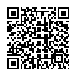  201900000005362958 АС  " Є-ЗВІТНІСТЬ " АС  " Є-ЗВІТНІСТЬ " АС  " Є-ЗВІТНІСТЬ " Кошти на реєстраційному рахунку Кошти на реєстраційному рахунку Кошти на реєстраційному рахунку ст. 3 з 4 ст. 3 з 4 ст. 3 з 4 ст. 3 з 4 ст. 3 з 4 1 2 3 3 4 4 5 6 7 7 8 8 9 10 11 11 12 12 13 13 Інші видатки 5000 640 640 X X 82400,00 X X X X X X X X X X X X X1 Заповнюється розпорядниками бюджетних коштів.  Керівник Керівник Керівник Керівник Король МО Король МО Король МО Король МО Головний бухгалтер Головний бухгалтер Головний бухгалтер Головний бухгалтер Прончак ЯЯ Прончак ЯЯ Прончак ЯЯ Прончак ЯЯ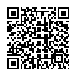  201900000005362958 АС  " Є-ЗВІТНІСТЬ " АС  " Є-ЗВІТНІСТЬ " АС  " Є-ЗВІТНІСТЬ " АС  " Є-ЗВІТНІСТЬ " Кошти на реєстраційному рахунку Кошти на реєстраційному рахунку Кошти на реєстраційному рахунку Кошти на реєстраційному рахунку ст. 4 з 4 ст. 4 з 4 ст. 4 з 4 ст. 4 з 4 ст. 4 з 4